Teilnahmeliste 
für die Veranstaltung 

_____________________________________________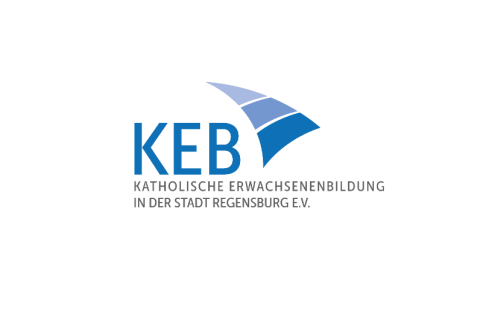 _____________________________________________
Datum:  ____________________________________ 

Uhrzeit

von ________________ bis ________________
_________________________________________________
(Ort/Datum)
_________________________________________________
(Unterschrift der/des Verantwortlichen vor Ort)Nr.VornameName1234567891011121314151617181920212223242526272829303132333435363738394041424344454647484950515253545556575859606162636465